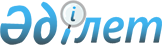 О внесении изменений и дополнений в приказ Заместителя Премьер-Министра Республики Казахстан – Министра сельского хозяйства Республики Казахстан от 29 сентября 2016 года № 408 "Об утверждении Положения о Комитете лесного хозяйства и животного мира Министерства сельского хозяйства Республики Казахстан"Приказ Заместителя Премьер-Министра Республики Казахстан - Министра сельского хозяйства Республики Казахстан от 2 октября 2018 года № 407
      ПРИКАЗЫВАЮ:
      1. Внести в приказ Заместителя Премьер-Министра Республики Казахстан – Министра сельского хозяйства Республики Казахстан от 29 сентября 2016 года № 408 "Об утверждении Положения о Комитете лесного хозяйства и животного мира Министерства сельского хозяйства Республики Казахстан" (опубликован 13 октября 2016 года в информационно-правовой системе "Әділет") следующие изменения и дополнения:
      в Положении о Комитете лесного хозяйства и животного мира Министерства сельского хозяйства Республики Казахстан, утвержденном указанным приказом:
      в перечне территориальных подразделений, находящихся в ведении Комитета лесного хозяйства и животного мира Министерства сельского хозяйства Республики Казахстан: 
      пункт 11 изложить в следующей редакции:
      "11. Республиканское государственное учреждение "Туркестанская областная территориальная инспекция лесного хозяйства и животного мира" Комитета лесного хозяйства и животного мира Министерства сельского хозяйства Республики Казахстан.";
      в перечне подведомственных организаций Комитета лесного хозяйства и животного мира Министерства сельского хозяйства Республики Казахстан: 
      в главе 1:
      пункт 15 исключить;
      дополнить пунктами 29 и 30 следующего содержания: 
      "29. Республиканское государственное учреждение "Государственный природный резерват "Иле-Балхаш" Комитета лесного хозяйства и животного мира Министерства сельского хозяйства Республики Казахстан.
      30. Республиканское государственное учреждение "Государственный национальный природный парк "Тарбагатай" Комитета лесного хозяйства и животного мира Министерства сельского хозяйства Республики Казахстан.";
      в главе 2:
      пункт 4 изложить в следующей редакции:
      "4. Республиканское государственное казенное предприятие "Республиканский лесной селекционно-семеноводческий центр" Комитета лесного хозяйства и животного мира Министерства сельского хозяйства Республики Казахстан.";
      дополнить пунктом 14 следующего содержания: 
      "14. Республиканское государственное казенное предприятие "Иссыкский государственный дендрологический парк" Комитета лесного хозяйства и животного мира Министерства сельского хозяйства Республики Казахстан.". 
      2. Комитету лесного хозяйства и животного мира Министерства сельского хозяйства Республики Казахстан в установленном законодательством порядке обеспечить:
      1) направление копии настоящего приказа в Республиканское государственное предприятие на праве хозяйственного ведения "Республиканский центр правовой информации" для включения в Эталонный контрольный банк нормативных правовых актов Республики Казахстан;
      2) размещение настоящего приказа на интернет-ресурсе Министерства сельского хозяйства Республики Казахстан;
      3) принятие иных мер, вытекающих из настоящего приказа.
      3. Контроль за исполнением настоящего приказа возложить на курирующего вице-министра сельского хозяйства Республики Казахстан.
      4. Настоящий приказ вводится в действие со дня его подписания.
					© 2012. РГП на ПХВ «Институт законодательства и правовой информации Республики Казахстан» Министерства юстиции Республики Казахстан
				
      Заместитель Премьер-Министра
Республики Казахстан –
Министр сельского хозяйства
Республики Казахстан 

У. Шукеев
